H.AYUNIAMIENTO CoNSTITIJCIONALSAN	JUAN	DE	LOS	L AGOSSECRETARfA  TICN!CA 	GOSIERNOMU=N=lC-.;I-;P.-;A.;-;L;-...._	_01 SESION EXTRAORDINARIA DE LA COMISION EDILICIA DE TRANSITO MUNICIPALEN SAN JUAN DE LOS LAGOS, J ALISCO SIENDO LA S 14 HORAS CON 47 MIN UTOS DEL OlA 21 DE MARZO DEL AÑO 2018 DOS MIL DIECIOCHO,  POR  LO QUE  ESTANDO RF:U  IDOS  EN  EL  SALON  D E  SESIONES  EL  REGIDOR  BENJAM I  ATI LANO  ESCOTO, QUE PR ES ID E LA COM I SI ON DE TRANS ITO M UN I CIPAL DEL AYUNTAM I ENTO D E SAN JU/\ DE LOS LAGOS, SE PROCEDE A CELEBRAR  ESTA SESION 01 EXTRAO R D INARIA, CON LA F INALIDAD  DE DAR A CONOCE R EL MAR CO NORMATIVO  DE ESTA COM ISI ON, Y  ACTO  CONTINUO  E L  SERV IDOR   PUBLICO   ENCARGAD O   DE   LA   SECRETARÍA TECN ICA DE LAS COM I SIONES, INICIARA LA VER IFICAC I ÓN OC LA AS I STENCIA, Y EN SU CASO HACCR LA  CORRESPONDI ENTE  DECLARATORIA  DE  IN STALACION  DE  LA SESI ON.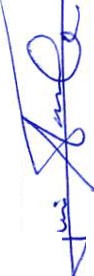 R EG IDOR MUNI CIPA L BENJAMIN ATILANO ESCOTO- -----------PRESENTE.--------SEÑOR REGIDOR: PARA  EFECTO  DE  DAR  IN ICIO  A  LA  SESl ON EXTRAORDINA RI A DE LA COMIS I ON DE TRANSITO MUN ICIPAL, CORRESPONDIENTE A ESTA FECHA, Y UNA VEZ VERIFICADA SU AS I STENCIA, LE INFORMO QUE DE ACUERDO AL ART. 42 DEL R EGLAM ENTO DEL AY UNTAMIENTO DE SAN JUAN DE LOS LAGOS. QUEDA DEB I DAMENTE INSTALADA LA SESION, Y POR LO TANTO LOS ACUERDOS QUE SE TOM EN SERAN VALIDOS; EN CONSECUENCIA SE PROCED E A DESAHOGA R Y PROVEER EL SI GU I ENTE:--- -- --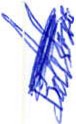 -- -- - - - - - - .. - - - - -- --- - OR DEN DEI , OlA-- - - -- -- - - - - -- - - - --------- - -f.- V ER I F I CACI ON DE ASI STENCIA Y D EC LARATO RIA DE lNSTALACION DE LA SESION.- ACUERDO .- ESTE PUNTO DEL ORDEN DEL OlA SE ENCUENT R A DEBIDAMENTE DESAHOGADO , TODA VEZ QU E AL  INICIO  DE  ESTA  SES10N  SE VER I FICO LA ASISTENCIA DEL REG I DOR PRESID ENTE Y SE HIZO LA D EC LARATORIA DE INSTALAC ION DE LA SESI ON.11.- LECTUR A Y APROBAClON  DEL ORDEN  DEL Ol A.- ACUERDO. - UNA  VEZ SOMETIDO A CONS I DERACION  EL ORDEN DEL OlA, PREV I AMEN TE CIRCU LADO, ES APROBA DO POR    EL  R EG I DO R  PR ESIDENTE . SE APRUEBA  EL ORDEN DEL DIA  SOMETIDO--+--7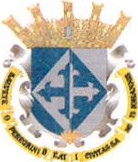 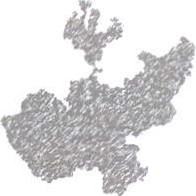 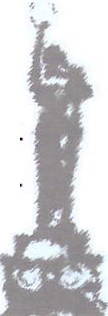 2 1 DE  MARZO  DEL AÑO 2018Página 1de 2H.AYUNTAMIENTO   CONSTITUCIONALSAN	JUAN	DE	LOS	LAGOSSECRETAR1A  TtCNICA 	GOBfERNOMUN-lC;lP-A;;L-;;..._	_01 SESION EXTRAORDINARIA DE LA COMISION EDILICIADE TRANSITO MUNICIPALffi.- LECTURA DEL MARCO NORMAT IVO DE ESTA COMlSION.EN USO DE LA VOZ, EL REGIDOR BEN JAMIN ATILANO ESCOTO, INFORMÓ QUE, A LA FECH A, NO EX ISTE REGLAMENTO DE TRANS ITO MUN ICIPAL, Y EN CONSECUENC IA, ESTE AYUNTAMIENTO SE GU IA POR EL REG LA MENTO DE TRANSITO DEL ESTADO DE JALISCO; POR ELLO YA SE ESTA TRABAJAND O EN LA ELABORAC lON DE UN REGLAMENTO MUN ICIPAL ACOR DE A LAS NECESIDADES DE ESTE  LUGAR TURISTICO . SE HIC I ERON , TAMBIÉN, ALGUNOS COMENTARIOS , POR PARTE DEL REGIDOR, I ND I CANDO QUE SE ESTAN TOMANDO MEDI DAS Y ACCIONES CONCRETAS PARA M EJORAR EL SiSTEMADE  V IALI DAO.  ------------------------------------------------------------------  --------------------------------SE  HACE  CONSTAR  POR  PARTE  DEL  C.  LUIS  ANGEL  OCAMPO   CEDILLO, FUNCIONA R I O ENCARGADO DE LA SECRETARÍA TECN ICA DE COMISIONES DE ESTE CUERPO ED I LICO,  QUE: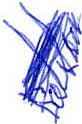 SE ADOPTA EL SIGUEN TE ACUERDO : DAR SEGUIMIENTO A LA ELABORACION DEL REGLAMENTO  DE TRANSITO MUNICIPAL, Y TENERLO A LA BREVEDA D POSIBLE.IV.- ASUNTOS GENERALES.­NOHAY .V.- EN VIRTUD QUE HA SI DO AGOTADO EL ORDEN DEL OlA, SE DECLARA CONCLUIDA LA P R ESENTE SESI ON, A LAS 14 HORAS CON 49 MINUTOS DEL OlA DE HOY 2 1 DE MARZO DEL AÑO 20 1 8, CON FUNDAMENTO EN LO DI SPUESTO PO R LOS ART I CULOS, 27 Y 28 DE LA LEY DEL GOB I ERNO Y LA ADMINISTRAC ION PUBLICA MUN I CI PAL DEL ESTADO DE JALISCO, Y 38, 39 Y 48, DEL R EGLAMENTO DEL AYUNTAM IENTO D E SAN JUAN DE LOS LAGOS, FI R M AN DO LOS QUE EN ELLA INTERV IN I ERON, QUISIERON Y SUPIERON HACE RLO, POR, Y ANTE EL PRESIDENTE DE ESTA COMIS10N QUE ACTUA EN UN ION DEL SERVIDOR PUBLICO ENCARGADO DE LA SECRETARÍA TECNTCA DE LAS COMISIONES EDILICIAS DE ESTE AYUNTAMiENTO, QUE AUTOR IZA Y DA FE.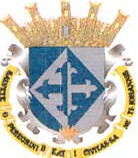 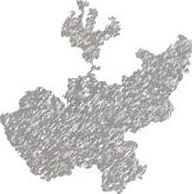 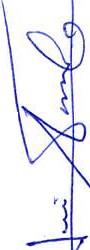 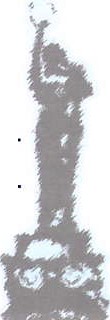 2 1 DE  MARZO  DEL AÑO 2018Página 2 de 2